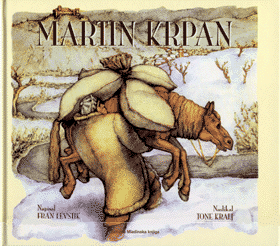  Fran Levstik - MARTIN KRPAN Vas, kjer je živel junak naše povesti, se je imenovala _______________________________________. 2. Opiši Martina Krpana. ______________________________________________________________________________________ ______________________________________________________________________________________ ______________________________________________________________________________________ 3. Krpan je prevažal na svoji kobilici _______________________________________________________, kar je bilo pa že tistikrat ostro prepovedano. 4. Bilo je pozimi in sneg je ležal krog in krog. Nesel je Krpan po ozki gazi na svoji kobilici nekoliko stotov soli. Takrat pripelje mimo kočija, v kateri je bil _________________________________, ki se je ravno peljal _________________.  5. Kaj je Martin Krpan tedaj naredil s kobilico? Natančno opiši.______________________________________________________________________________________ ______________________________________________________________________________________ ______________________________________________________________________________________ 6. Martin je rekel, da nosi v vrečah __________________________________, ne pa angleško sol.7. Martin Krpan svoje kobilice ne bi zamenjal za štiri cesarjeve konjiče. Zakaj?______________________________________________________________________________________ 8. Kdo pride na Dunaj, ko je minilo leto.______________________________________________________________________________________ 9. Kaj se je zgodilo z vsemi, ki so se z njim borili?______________________________________________________________________________________ 10. Kdo spomni cesarja na Martina Krpana? __________________________________________________ 11. Poslali so veliko, lepo kočijo po Krpana. Mejačev, ki so se ravno tedaj lotili Krpana, je bilo 12. On se jih ni ustrašil. Kaj je naredil z njimi? Opiši.______________________________________________________________________________________ ______________________________________________________________________________________ ______________________________________________________________________________________ 13. Ko prideta na Dunaj, bilo je vse mesto črno pregrnjeno; ljudje so pa klavrno lazili kakor mravlje, kadar se jim zapali mravljišče. Zakaj je bilo tako?______________________________________________________________________________________ ______________________________________________________________________________________ ______________________________________________________________________________________ 14. Kako Martina Krpana sprejme cesar? ______________________________________________________________________________________ ______________________________________________________________________________________ 15. Cesar ponudi Martinu najprej le  Martin pa je kasneje dobil vsak dan dve krači, dve četrti janjca, tri kopune, in ker sredice ni jedel, skorje štirih belih pogač, z maslom in jajci oméšanih; vino je imel pa na pravici, kolikor ga je mogel.16. Kaj naredi Martin Krpan z orožjem v orožnici?______________________________________________________________________________________ ______________________________________________________________________________________ ______________________________________________________________________________________ 17. Martin Krpan je v kovačnici sam izdelal in skoval ______________________________, na cesarjevem vrtu pa je posekal _______________________ in iz nje izdelal ________________________.18. Na kakšen način je Martin preveril konje v konjáku? Kaj je naredil z njimi?  ______________________________________________________________________________________ ______________________________________________________________________________________ ______________________________________________________________________________________ 19. "Pošljite mi hitro po kobilo; ali pa naj grem sam ponjo," je rekel Martin cesarju. Ali je komu uspelo spraviti Krpanovo kobilico čez prag?______________________________________________________________________________________ ______________________________________________________________________________________Prišel je čas boja z velikanom; bilo je ravno svetega Erazma dan. Krpan vzame kij in mesarico, zasede kobilico, pa jezdi iz mesta na travnik, kjer se je Brdavs bojeval. Martina je bilo čudno gledati: njegova kobilica je bila majhna, noge je imel velike, tako da so se skoraj po tleh za njim vlekle; na glavi je nosil star klobuk širokih krajcev, na sebi pa debelo suknjo iz domače volne; vendar se nobenega ni bal; celo sam cesar ga je rad poslušal, kadar je kakšno prav žaltavo razdrl. 20. Kako se je obnašal Brdavs, ko je zagledal Martina Krpana. Kaj je rekel? ______________________________________________________________________________________ ____________________________________________________________________________________________________________________________________________________________________________21. Kaj se zgodi, ko si Krpan in Brdavs sežeta v roke? ______________________________________________________________________________________ 22 Brdavsov meč se globoko zadere v Krpanov ________________________ in preden ga velikan more izdreti, odjaha Krpan z male kobilice. Kaj naredi Martin Krpan z Brdavsom?______________________________________________________________________________________ ____________________________________________________________________________________________________________________________________________________________________________23. Kaj vse ponudi cesar Krpanu v zahvalo, ker jih je rešil?______________________________________________________________________________________ ______________________________________________________________________________________24. "Ne boš je imel, ne! Lipo si mi izpridil; hčere ti pa ne dam!" Tako je rekla Krpanu ___________________________, ker je bila nanj zelo jezna. 25. Kaj je Martin Krpan želel v zahvalo, ker je Dunaj rešil pred Brdavsom? Ali je to dobil?______________________________________________________________________________________ ____________________________________________________________________________________________________________________________________________________________________________Krpan zadene kij in mesarico, in to so bile njegove zadnje besede pred cesarjem: "Ko bi se spet oglasil kak Brdavs ali kdo drug, saj veste, kje se pravi na Vrhu pri Sveti Trojici. Pozdravil bom pa že Vrhovščake in mater županjo. Zdravi ostanite!" "Srečno hodi!" pravi cesar, minister Gregor pa nič. ************************************************************************************** Ali ti je bila knjiga Martin Krpan všeč?        DA     NE Zakaj da, zakaj ne? ______________________________________________________________________________________________________________________Kaj si si najbolj zapomnil /-a?______________________________________________________________________________________ __________________________________________________________________________________________________________________________________________________________________________________________________________________________________________________________________ ______________________________________________________________________________________NA LIST NARIŠI MARTINA KRPANA.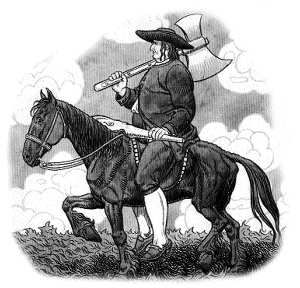 a)  petdeset.b) petnajst.c) petindvajset.a)  klobas in kruha.b) poleto z ocvirki in mlekom.c) polič vina pa kruha in sira.